Our 2nd Annual Someone You Love Dance!!                       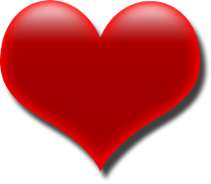 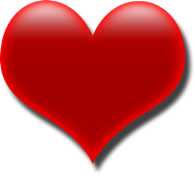 Friday, February 5th 6:00-7:30 p.m. in the Bradford Elementary Gymnasium.We will have a D.J., Dancing, Arts and Crafts, Face Painting, and Balloon making!!(Refreshments and Pizza will be available at the dance for an additional fees.)Come for a fun night out with your special someone!!!All students must be accompanied with an adult.Admission for two is $10.00	** Snow date will be Friday, February 12th	BES students only, no siblings please.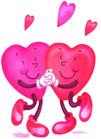 